
JADŁOSPIS 5-9.09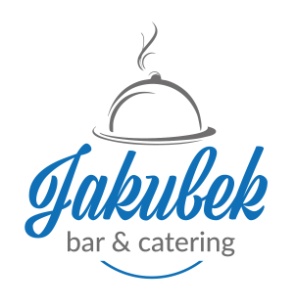 












Jadłospis 12-16.09ALERGENY : 
1. Zboża zawierające gluten (tj. pszenica, żyto, jęczmień, owies, orkisz) i produkty pochodne
2. Skorupiaki i produkty pochodne
3. Jajka i produkty pochodne
4. Ryby i produkty pochodne
5. Orzeszki ziemne (arachidowe) i produkty pochodne
6. Soja i produkty pochodne
7. Mleko i produkty pochodne
8. Orzechy tj. migdały, orzechy laskowe, orzechy włoskie, nerkowce , orzechy pekan, orzechy brazylijskie, pistacje, orzechy makadamia i produkty pochodne
Jadłospis opracowano przy współpracy z Firmą Hacpasz Hanna Półtorak oraz Dietetyk Karolina Szynaka z wykorzystaniem niektórych pozycji w jadłospisie oraz z rekomendacji dla realizatorów żywienia z zakresu zasad prawidłowego żywienia w przedszkolach: https://www.gov.pl/attachment/138a0ce9-e87c-4861-9804-9654b2ac8f14







Jadłospis 19-23.09
ALERGENY : 
1. Zboża zawierające gluten (tj. pszenica, żyto, jęczmień, owies, orkisz) i produkty pochodne
2. Skorupiaki i produkty pochodn3. Jajka i produkty pochodne
4. Ryby i produkty pochodne
5. Orzeszki ziemne (arachidowe) i produkty pochodne
6. Soja i produkty pochodne
7. Mleko i produkty pochodne
8. Orzechy tj. migdały, orzechy laskowe, orzechy włoskie, nerkowce , orzechy pekan, orzechy brazylijskie, pistacje, orzechy makadamia i produkty pochodneJadłospis opracowano przy współpracy z Firmą Hacpasz Hanna Półtorak oraz Dietetyk Karolina Szynaka z wykorzystaniem niektórych pozycji w jadłospisie oraz z rekomendacji dla realizatorów żywienia z zakresu zasad prawidłowego żywienia w przedszkolach: 












Jadłospis 26-30.09
ALERGENY : 
1. Zboża zawierające gluten (tj. pszenica, żyto, jęczmień, owies, orkisz) i produkty pochodne
2. Skorupiaki i produkty pochodne
3. Jajka i produkty pochodne
4. Ryby i produkty pochodne
5. Orzeszki ziemne (arachidowe) i produkty pochodne
6. Soja i produkty pochodne
7. Mleko i produkty pochodne
8. Orzechy tj. migdały, orzechy laskowe, orzechy włoskie, nerkowce , orzechy pekan, orzechy brazylijskie, pistacje, orzechy makadamia i produkty pochodnePoniedziałek Poniedziałek Poniedziałek Poniedziałek Poniedziałek Poniedziałek PosiłekPosiłekPotrawaAlergenyI i II śniadanieI i II śniadanieChleb pszenny z masłem, parówki, pomidor, herbata owocowa, zupa mleczna z ryżem  
Gluten, mleko, jaja,seler, orzechyZupa i II danieZupa i II danieZupa wiejska z kluseczkami lanymiGluten, mleko, jaja,seler, orzechyZupa i II danieZupa i II danieSphagetti bolognese , woda z cytrynąGluten, mleko, jaja,seler, orzechyZupa i II danieZupa i II danieBudyń z kaszy jaglanej polany sokiem Gluten, mleko, jaja,seler, orzechyWtorekWtorekWtorekWtorekWtorekWtorekPosiłekPosiłekPotrawaAlergenyAlergenyI i II śniadanieI i II śniadanieBułka wieloziarnista z szynką, rzodkiewką, sałatą, owsianka z bananem, herbata  ( dodatkowo chlebek pszenny z masłem)Gluten, mleko, jaja,seler, orzechyGluten, mleko, jaja,seler, orzechyZupa żurekGluten, mleko, jaja,seler, orzechyGluten, mleko, jaja,seler, orzechyZupa i II danieZupa i II danieKlopsiki wieprzowe z ziemniaczkami i surówką, kompot owocowySeler, gluten, mleko, Jaja, orzechySeler, gluten, mleko, Jaja, orzechyPodwieczorekPodwieczorekOwoc, kanapki z serem i pomidorem  Gluten, jaja, mleko, seler, orzechyGluten, jaja, mleko, seler, orzechyŚRODAŚRODAŚRODAŚRODAŚRODAŚRODAPosiłekPosiłekPotrawaAlergenyAlergenyOrzechowo bananowa owsianka, pieczywo mieszane z serem, sałatą i pomidorem, herbata z miodem i cytrynąGluten , Mleko, jaja, seler, orzechy Gluten , Mleko, jaja, seler, orzechy Zupa i II danieZupa i II danieZupa pomidorowa z ryżem Seler, gluten, mleko, jajaSeler, gluten, mleko, jajaZupa i II danieZupa i II danieSchabowy tradycyjny, ziemniaczki, marchewka z groszkiem, kompot  Seler, gluten, mleko, jajaSeler, gluten, mleko, jajaPodwieczorekPodwieczorekBułeczki orkiszowe z powidłami, herbata owocowaGluten, jaja, mleko, orzechy Gluten, jaja, mleko, orzechy CZWARTEKCZWARTEKCZWARTEKCZWARTEKCZWARTEKCZWARTEKPosiłekPosiłekPotrawaAlergenyAlergenyPieczywo razowe z pastą jajeczną ( szczypior oddzielnie ) paski papryki, płatki kukurydziane na mleku, herbata ( dodatkowo pieczywo jasne z masłem )Gluten, mleko, jaja, orzechyGluten, mleko, jaja, orzechyZupa i II danieZupa i II danieZupa delikatna grochowaGluten, mlejko, jaja, orzechyGluten, mlejko, jaja, orzechyZupa i II danieZupa i II danieNaleśniki z twarogiem ( twaróg oddzielnie ) , kompot owocowy Gluten, mlejko, jaja, orzechyGluten, mlejko, jaja, orzechyPodwieczorekPodwieczorekChałka z serkiem Danio, winogrona Gluten, jaja, mleko, orzechyGluten, jaja, mleko, orzechyPIĄTEKPIĄTEKPIĄTEKPIĄTEKPIĄTEKPIĄTEKPosiłekPotrawaPotrawaAlergenyAlergenyI i II śniadanieChlebek pszenny z pasztetem i ogórkiem konserwowym,  kasza jaglana z płatkami migdałowymi, rodzynkami  Chlebek pszenny z pasztetem i ogórkiem konserwowym,  kasza jaglana z płatkami migdałowymi, rodzynkami  Gluten, mleko, orzechyGluten, mleko, orzechyI i II śniadanieZupa buraczkowa Zupa buraczkowa Gluten, mleko, orzechyGluten, mleko, orzechyZupa i II daniePulpeciki rybne w sosie koperkowym, ziemniaczki, surówka, kompotPulpeciki rybne w sosie koperkowym, ziemniaczki, surówka, kompotSeler, gluten, mleko, Jaja, rybaSeler, gluten, mleko, Jaja, rybaPodwieczorekKisiel z tarkowanym jabłkiem i biszkoptamiKisiel z tarkowanym jabłkiem i biszkoptamiGlutenGlutenPoniedziałek Poniedziałek Poniedziałek Poniedziałek PosiłekPotrawaALERGENYI i II śniadanieKakao, bułka kajzerka z dżemem owocowym, makaron na mleku. ( dodatkowo wędlina ) 1,3,6,7Zupa i II danieZupa serowa  2,6,7Zupa i II danieKnedle ze śliwką, kleks śmietany, woda z cytryną1,8Zupa i II danieKasza manna na mleku z musem owocowym1,3,5,6,7WtorekWtorekWtorekWtorekPosiłekPotrawaALERGENYI i II śniadaniePłatki owsiane z bananem, kanapeczki z serem żółtym, paski papryki, herbata miętowa1,3,5,6,7,8Zupa marchewkowa 1,7Zupa i II danieBitka wieprzowa, ziemniaczki, surówka z kapusty pekińskiej z kukurydzą, kompot1,3,6,7PodwieczorekDomowa maślanka z jabłkiem i cynamonem, biszkopty 5,6,7ŚRODAŚRODAŚRODAŚRODAPosiłekPotrawaALERGENYI i II śniadanie Bułka grahamka z masłem i  pastą z ryby  wędzonej( pasta oddzielnie), ogórkiem, pomidorem, ryżanka mleczna z rodzynkami 1,3,6,7,8Zupa i II danieRosół z makaronem  1,3,7Zupa i II daniePałki z kurczaka, ziemniaczki, surówka, kompot owocowy1,6,7,8PodwieczorekDomowy jogurt czekoladowy, kawałeczki jabłka  7CZWARTEKCZWARTEKCZWARTEKCZWARTEKPosiłekPotrawaALERGENYI i II śniadanieChleb graham, masło,  kiełbasą krakowska, ogórek zielony, kasza manna z sokiem owocowym,  herbata z miodem 1,3,7Zupa i II danieZupa z fasolki szparagowej1,3,7Zupa i II danieKotlet mielony, ziemniaczki, surówka z marchwi, woda z cytryną  1,3,7PodwieczorekBudyń waniliowy, ciasteczka owsiane 6,7PIĄTEKPIĄTEKPIĄTEKPIĄTEKPosiłekPotrawaALERGENYI i II śniadanie Mini kajzerka z masłem , hummus, kasza orkiszowa z bakaliami. 1,3,6,7I i II śniadanieZupa zacierkowa 1,7Zupa i II danieFilet rybny w panierce, puree ziemniaczane, surówka z kiszonej kapust, kompot 2,4,7PodwieczorekNaleśniki z dżemem ( dżem oddzielnie ) 1,5,7,8Poniedziałek 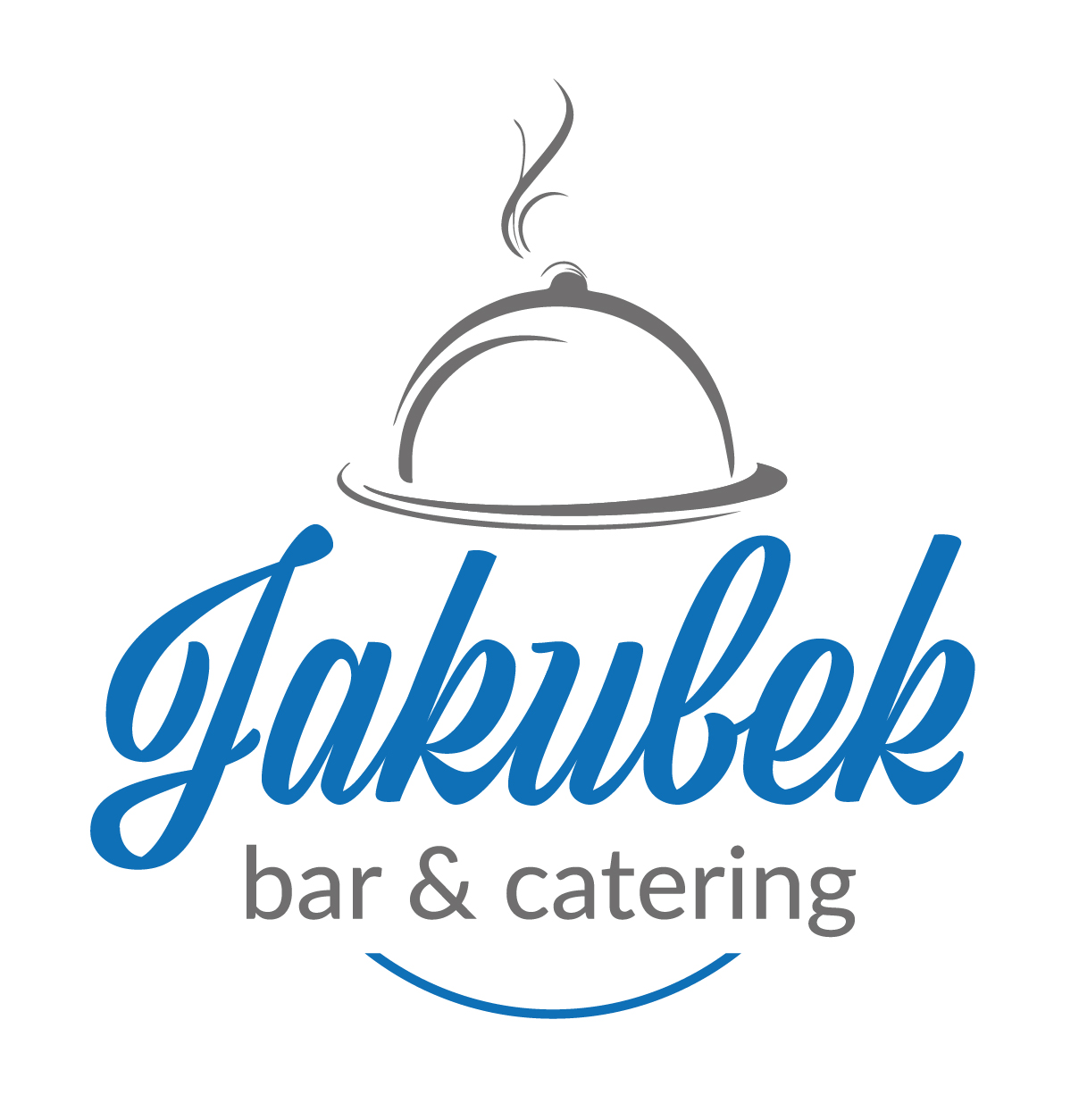 Poniedziałek Poniedziałek Poniedziałek Poniedziałek PosiłekPosiłekPotrawaALERGENYI i II śniadanieI i II śniadanieBułka grahamka z serem białym, ziołami, pomidorem, herbata z dzikiej róży, płatki jęczmienne na mleku1,2,3,5,7Zupa i II danieZupa i II danieZupa szczawiowa 5,7
1,3,6,7
1,3,7Zupa i II danieZupa i II danieLeczo z filetem z piersi kurczaka, ryż, woda  5,7
1,3,6,7
1,3,7Zupa i II danieZupa i II danieRoladki z tortilli z szynką, serem, warzywami i dipem ziowłowy5,7
1,3,6,7
1,3,7WtorekWtorekWtorekWtorekWtorekPosiłekPosiłekPotrawaALERGENYI i II śniadanieI i II śniadanieMalinowy twarożek z płatkami owsianymi, herbata, pieczywo mieszane z szynką parzoną i pomidorem 1,7Zupa koperkowa 7Zupa i II danieZupa i II daniePulpety w sosie pomidorowym z kaszą perłową i surówką1,3,6,7PodwieczorekPodwieczorekKoktajl snickers ( blendowane płatki owsiane, masło orzechowe, odrobina syropu klonowego) pałko kukurydziane1,3,6,7ŚRODAŚRODAŚRODAŚRODAŚRODAPosiłekPosiłekPotrawaALERGENYJaglanka z masłem i bananem, chlebek pszenny z pasztetem i paskami papryki, herbata 1,5,7,8Zupa i II danieZupa i II danieZupa bolońska 5,7,8
5,8Zupa i II danieZupa i II danieKarkówka duszona w sosie własnym ziemniaczki, buraczki, kompot owocowy5,7,8
5,8PodwieczorekPodwieczorekwinogrona, talarki ryżowe1,3,5,6,7,8CZWARTEKCZWARTEKCZWARTEKCZWARTEKCZWARTEKPosiłekPosiłekKanapka z szynką z kurczaka własnego wypieku z masłem, ogórkiem i kiełkami, płatki ryżowe na mleku, herbataALERGENYZupa i II danieZupa i II danieZupa porowa1,6,7
1,3,7Zupa i II danieZupa i II danieSznycel drobiowy z ziemniaczkami i mizerią, lemoniada z miętą, cytryną 1,6,7
1,3,7PodwieczorekPodwieczorekChałka z domową nutellą1,3,5,6,7,8PIĄTEKPIĄTEKPIĄTEKPIĄTEKPIĄTEKPosiłekPotrawaPotrawaALERGENYI i II śniadaniekasza jaglana z płatkami migdałowymi i suszonymi śliwkami  Mix kanapek z szynką, serem i warzywami, kawa zblożowakasza jaglana z płatkami migdałowymi i suszonymi śliwkami  Mix kanapek z szynką, serem i warzywami, kawa zblożowa1,3,5,7,8Zupa barszcz ukraińskiZupa barszcz ukraińskiZupa i II danieKopytka twarogowe, z masełkiem na słodko Kopytka twarogowe, z masełkiem na słodko 1,2,3,4,7,8PodwieczorekTosty z szynką i seremTosty z szynką i serem1,6,7,8Poniedziałek Poniedziałek Poniedziałek Poniedziałek Poniedziałek PosiłekPosiłekPotrawaALERGENYI i II śniadanieI i II śniadaniePłatki ryżowe na mleku z cynamonem, pieczywo z szynką krakowską i ogórkiem, herbata owocowa1,3,5,6,7,8Zupa i II danieZupa i II danieFilet z piersi kurczaka w sosie koperkowym, ryż, surówka z marchwi i jabłka3,5,7Zupa i II danieZupa i II danieRosół z makaronem 1,3Zupa i II danieZupa i II danieSzarlotka z mlekiem  1,3,5,7,8PosiłekPosiłekPotrawaALERGENYI i II śniadanieI i II śniadanie jajecznica na maśle, bułka grahamka z masłem i szczypiorkiem, herbata ziołowa ( pieczywo z masłem ) 1,3,7Brokułowa z lanymi kluseczkami1,3,5,7Zupa i II danieZupa i II danieKotlety mielone w ciemnym sosie  z ziemniaczkami, surówka z kapusty pekińskiej i pomidora z oliwą i ziołami1,7PodwieczorekPodwieczorekJaglanka z bananem i sosem z masła orzechowego-ŚRODAŚRODAŚRODAŚRODAŚRODAPosiłekPosiłekPotrawaALERGENYI i II śniadanieI i II śniadanieKanapki z pastą warzywną, zupa mleczna z płatkami jaglanymi i żurawiną, herbata miętowa1,3,7Zupa i II danieZupa i II danieZupa z zielonego groszku7Zupa i II danieZupa i II danieSchabowy tradycyjny, ziemniaczki, mizeria 1,3,7PodwieczorekPodwieczorekJabłko pieczone  z cynamonem i goździkami, posypane płatkami migdałowymi1,3,5,7,8CZWARTEKCZWARTEKCZWARTEKCZWARTEKCZWARTEKPosiłekPosiłekPotrawaALERGENYŚniadanieŚniadanieZupa mleczna z makaronem, parówki, chlebek pszenny z masłem i pomidorem, ketchup, herbata 1,3,7,Zupa i II danieZupa i II danieBuraczkowa z ziemniakami 6,7Zupa i II danieZupa i II danieJajko sadzone, ziemniaczki z koperkiem, sałata ze śmietaną 2,7,8PodwieczorekPodwieczorekDeser warstwowy z biszkoptem, bananem i jogurtem naturalnym z tartą czekoladą 1,3,6,7,8PIĄTEKPIĄTEKPIĄTEKPIĄTEKPIĄTEKPosiłekPotrawaPotrawaALERGENYI i II śniadanieBuła z serem żółtym, płatki czekoladowe na mleku, herbata owocowa Buła z serem żółtym, płatki czekoladowe na mleku, herbata owocowa 1,3,5,7,8I i II śniadanieJarzynowa Jarzynowa 1,3,7Zupa i II danieFilet rybny smażony, ziemniaczki, surówkaFilet rybny smażony, ziemniaczki, surówka1,4,5,8PodwieczorekDomowe ciasto, mlekoDomowe ciasto, mleko1,3,7,8